Stažení a instalace aplikace vzdálené podpory TeamViewer – WindowsOtevřete stánku helpdesku helpdesk.xevos.euNa stránce pod tlačítkem Přihlaste se klikněte na Vzdálený Support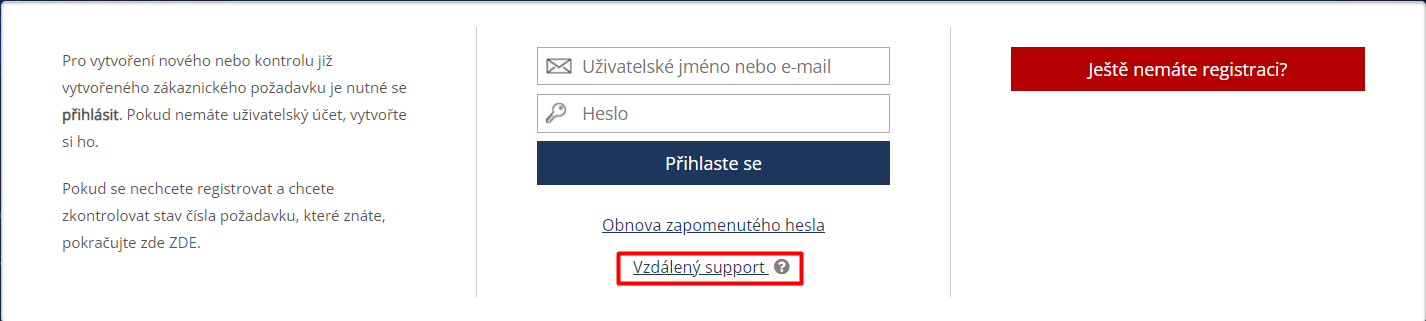 Otevře se Vám nové okno a TeamViewer se Vám automaticky stáhne do Vašeho počítače.Otevřete složku se staženými soubor. Složku otevřete například přes Tento počítač a v levém panelu s názvem Rychlý přístup otevřete Stažené soubory kde již naleznete stažený soubor TeamViewer_Host_Setup.exe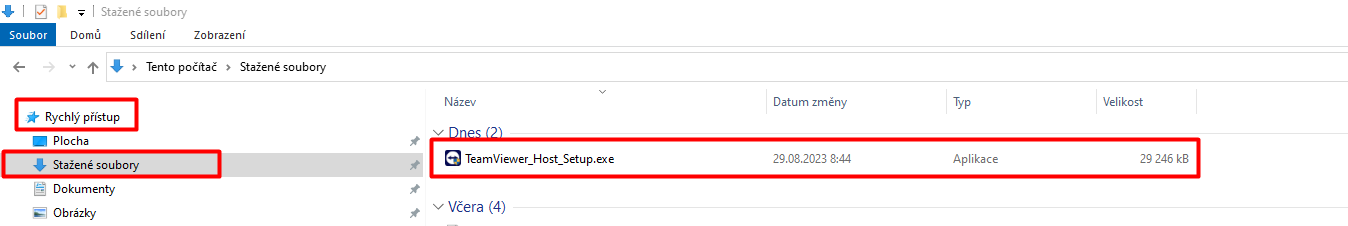 Spusťte instalaci dvojitým kliknutím na soubor TeamvViewer_Host_Setup.exe a otevře se Vám instalační okno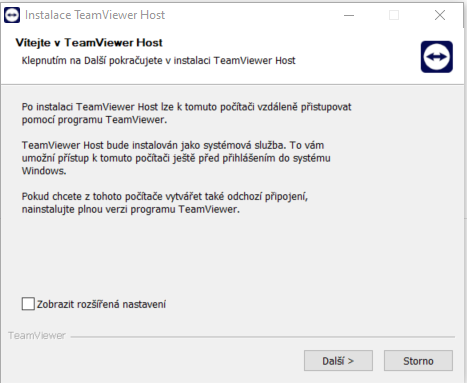 Kliknutím na tlačítko Další se spustí instalace. Po dokončení instalace se okno samo zavře.Aplikace naleznete na spodní nástrojové liště vlevo od ukazatele času pomocí malé Šipky nahoru. Šipku rozklikněte a naleznete ikonu Teamvieweru (Bílý čtverec se šipkami uvnitř). Po kliknutí se spustí aplikace. 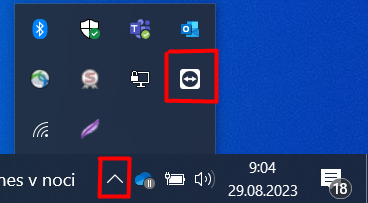 Zaměstnanci podpory nahlaste Vaše ID a Heslo. Na spodním okraji musí zeleně svítit Připraveno k připojení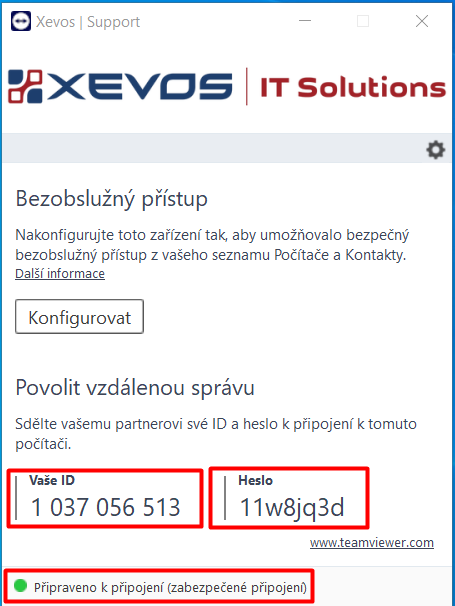 